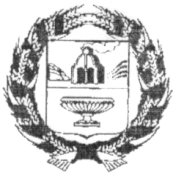 СОБРАНИЕ ДЕПУТАТОВ ЗЫРЯНОВСКОГО СЕЛЬСОВЕТАЗАРИНСКОГО РАЙОНА АЛТАЙСКОГО КРАЯ 28.03.2018                                                                                                                             № 41с. ЗыряновкаО  внесении изменений  в решение Собрания депутатов Зыряновского сельсовета Заринского района Алтайского края от 21.12.2017 №31 «О бюджете муниципального образования  Зыряновский сельсовет Заринского района Алтайского края на 2018 год»	Руководствуясь Бюджетным кодексом Российской Федерации, Федеральным законом «Об общих принципах организации местного самоуправления в Российской Федерации», Положением «О бюджетном процессе в МО  Зыряновский сельсовет», Уставом муниципального образования Зыряновский сельсовет Заринского района Алтайского края, Собрание  депутатовРешил:1.Внести изменения  в решение Собрания депутатов Зыряновского сельсовета Заринского района Алтайского края от 21.12.2017 №31 «О бюджете муниципального образования Зыряновский сельсовет Зыряновкий сельсовет Заринского района Алтайского края на 2018 год» следующего содержания:1.1Подпункт 1 пункта 1 статьи 1 изложить в следующей редакции:1) прогнозируемый общий объем  доходов бюджета сельского поселения, в сумме 2703,5 тысяч рублей, в том числе  объем межбюджетных трансфертов, получаемых из других бюджетов, в сумме 1824,5 тысяч рублей.1.2.Подпункт 2 пункта 1 статьи 1 изложить в следующей редакции:2) общий объем расходов бюджета сельского поселения  в сумме 2703,5 тысяч рублей. 1.3.Приложение 4 «Распределение расходов муниципального образования Зыряновский сельсовет Заринского района Алтайского края на 2018 год по разделам и подразделам классификации расходов» изложить в следующей редакции:1.4.Приложение 5 «Ведомственная структура расходов бюджета муниципального образования Зыряновский сельсовет Заринского района Алтайского края на 2018 год» изложить в следующей редакции:Глава сельсовета                                                               И.Г.СтарцевСправочно для главы30.01.181.Межбюджетные трансферты +41,6тыс.руб(дорожный фонд 2017г. +63,6 тыс.руб,2018г. -22 тыс.руб)2.Дотация сбалансированность +48,0тыс.руб(архитектура и градостроительство)ИТОГО +89,6 тыс.рубПЕРЕМЕЩЕНИЕС культуры на главу и секретаря+17,0тыс.руб повышение должностных окладов.28.03.181.Увеличение субсидии уголь 68,0тыс.руб.2.Межбюджетные трансферты ЧС 34,8 тыс.руб (насос).Итого 102,8                                    Р Е Ш Е Н И ЕНаименованиеРзПРСумма, тыс.руб1234Общегосударственные расходы 0100862,6Функционирование высшего должностного лица субъекта Российской Федерации и муниципального образования0102311Функционирование Правительства Российской Федерации, высших исполнительных органов государственной власти  субъектов Российской Федерации, местных администраций                                                 0104182Другие общегосударственные вопросы0113369,6Национальная оборона020051Мобилизационная и вневойсковая подготовка020351Национальная безопасность и правоохранительная деятельность030035,8Защита населения и территории от чрезвычайных ситуаций природного и техногенного характера, гражданская оборона030935,8Национальная экономика0400703,6Сельское хозяйство и рыболовство040510Дорожное хозяйство (дорожные фонды)0409637,6Другие вопросы в области национальной экономики041256Жилищно-коммунальное хозяйство0500625Коммунальное хозяйство0502624Благоустройство05031Культура, кинематография0800414,5Культура0801413Другие вопросы в области культуры, кинематографии08041,5Социальная политика10006Пенсионное обеспечение10016Физическая культура и спорт11005Массовый спорт11025ВСЕГО РАСХОДОВ2703,5НаименованиеГлРзПРЦСРВРСумма1234567Администрация  сельсовета3032703,5Общегосударственные вопросы3030100862,6Функционирование высшего должностного лица субъекта Российской Федерации и муниципального образования3030102311Руководство и управление в сфере установленных функций органов государственной власти субъектов Российской Федерации и органов местного самоуправления303010201 0 00 00000311Расходы на обеспечение деятельности органов местного самоуправления303010201 2 00 00000311Глава муниципального образования303010201 2 00 10120311Фонд оплаты труда муниципальных органов и взносы по обязательному социальному страхованию303010201 2 00 10120120311Функционирование Правительства Российской Федерации, высших исполнительных органов государственной власти субъектов Российской Федерации, местных администраций3030104182Руководство и управление в сфере установленных функций органов государственной власти субъектов Российской Федерации и органов местного самоуправления303010401 0 00 00000182Расходы на обеспечение деятельности органов местного самоуправления303010401 2 00 00000182Центральный аппарат органов местного самоуправления303010401 2 00 10110182Фонд оплаты труда муниципальных органов и взносы по обязательному социальному страхованию303010401 2 00 10110120128Прочая закупка товаров, работ и услуг для обеспечения муниципальных нужд303010401 2 00 10110240106Уплата, налогов, сборов и других платежей303010401 2 00 1011085017Другие общегосударственные вопросы3030113369,6Руководство и управление в сфере установленных функций органов государственной власти субъектов Российской Федерации и органов местного самоуправления303011301 0 00 00000369,6Руководство и управление в сфере установленных функций303011301 4 00 000006Функционирование административных комиссий303011301 4 00 700606Прочая закупка товаров, работ и услуг для обеспечения муниципальных нужд303011301 4 00 700602406Расходы на обеспечение деятельности (оказание услуг) подведомственных учреждений303011302 0 00 00000363,6Расходы на обеспечение деятельности (оказание услуг) иных подведомственных учреждений303011302 5 00 00000363,6Учреждения по обеспечению хозяйственного обслуживания303011302 5 00 10810363,6Прочая закупка товаров, работ и услуг для обеспечения муниципальных нужд303011302 5 00 10810240363,6Национальная оборона303020051Мобилизационная и вневойсковая подготовка303020351Руководство и управление в сфере установленных функций органов государственной власти субъектов Российской Федерации и органов местного самоуправления303020301 0 00 0000051Руководство и управление в сфере установленных функций303020301 4 00 0000051Осуществление первичного воинского учета на территориях, где отсутствуют военные комиссариаты303020301 4 00 5118051Фонд оплаты труда муниципальных органов и взносы по обязательному социальному страхованию303020301 4 00 5118012046,5Прочая закупка товаров, работ и услуг для обеспечения муниципальных нужд303020301 4 00 511802404,5Национальная безопасность и правоохранительная деятельность303030035,8Защита населения и территории от чрезвычайных ситуаций природного и техногенного характера, гражданская оборона303030935,8Иные расходы органов государственной власти субъектов Российской Федерации и органов местного самоуправления303030999 0 00 0000035,8Резервные фонды303030999 1 00 0000035,8Ликвидация последствий чрезвычайных ситуаций и финансирование непредвиденных расходов303030999 1 00 1401035,8Прочая закупка товаров, работ и услуг для обеспечения муниципальных нужд303030999 1 00 1401024035,8Национальная экономика3030400702,6Сельское хозяйство и рыболовство303040510Софинансирование расходов на реализацию мероприятий федеральных целевых программ «Устойчивое развитие сельских территорий на 2014-2017 годы и на период до 2020 года» (Гранты на поддержку местных инициатив)303040552 0 00 L018110Прочая закупка товаров, работ и услуг для обеспечения муниципальных нужд303040552 0 00 L018124010Дорожное хозяйство (дорожные фонды)3030409637,6Иные вопросы в области национальной экономике303040991 0 00 00000637,6Мероприятия в сфере транспорта и дорожного хозяйства303040991 2 00 00000637,6Содержание, ремонт, реконструкция и строительство автомобильных дорог, являющихся муниципальной собственностью303040991 2 00 67270637,6Прочая закупка товаров, работ и услуг для обеспечения муниципальных нужд303040991 2 00 67270240637,6Мероприятия в области строительства, архитектуры и градостроительства303041292 9 00 1804055Прочая закупка товаров, работ и услуг для обеспечения муниципальных нужд303041292 9 00 1804024055Прочие выплаты по обязательствам государства303041299 9 00 147101Прочая закупка товаров, работ и услуг для обеспечения муниципальных нужд303041299 9 00 147102401Жилищно-коммунальное хозяйство3030500625Коммунальное хозяйство3030502624Иные вопросы в области жилищно-коммунального хозяйства303050292 0 00 00000624Иные расходы в области жилищно-коммунального хозяйства303050292 9 00 00000624Мероприятия в области коммунального хозяйства303050292 9 00 18030548Прочая закупка товаров, работ и услуг для обеспечения муниципальных нужд303050292 9 00 18030240538Уплата налогов, сборов и других платежей303050292 9 00 1803085010Субсидия муниципальным образованиям на обеспечение расчетов за уголь (отопление), потребляемый учреждениями бюджетной сферы303050292 9 00 7119068Прочая закупка товаров, работ и услуг для обеспечения муниципальных нужд303050292 9 00 7119024068Софинансирование субсидии муниципальным образованиям на обеспечение расчетов за уголь (отопление), потребляемый учреждениями бюджетной сферы303050292 9 00 S11908Прочая закупка товаров, работ и услуг для обеспечения муниципальных нужд303050292 9 00 S11902408Организация и содержание мест захоронения30305031Иные закупки товаров, работ и услуг для обеспечения муниципальных нужд303050392 9 00 180702401Культура, кинематография3030800414,5Культура3030801413Расходы на обеспечение деятельности (оказание услуг) подведомственных учреждений303080102 0 00 00000413Расходы на обеспечение деятельности (оказание услуг) подведомственных учреждений в сфере культуры303080102 2 00 00000413Учреждения культуры303080102 2 00 10530413Прочая закупка товаров, работ и услуг для обеспечения муниципальных нужд303080102 2 00 10530240407Уплата, налогов, сборов и других платежей303080102 2 00 105308506Другие вопросы в области культуры, кинематографии30308041,5Иные вопросы в отраслях социальной сферы303080490 0 00 000001,5Иные вопросы в сфере культуры и средств массовой информации303080490 2 00 000001,5Мероприятия в сфере культуры и кинематографии303080490 2 00 165101,5Прочая закупка товаров, работ и услуг для обеспечения муниципальных нужд303080490 2 00 165102401,5Социальная политика30310006Иные вопросы в отраслях социальной политике30310016Иные вопросы в отраслях социальной сферы303100190 0 00 000006Иные вопросы в сфере социальной политики303100190 4 00 000006Доплаты к пенсиям303100190 4 00 162706Иные пенсии, социальные доплаты к пенсиям303100190 4 00 162703206Физическая культура и спорт30311025Массовый спорт303110290 3 00 166705Прочая закупка товаров, работ и услуг для обеспечения муниципальных нужд303110290 3 00 166701205ИТОГО РАСХОДОВ2703,5